JADWAL SEMINAR PROPOSAL SKRIPSI BULAN JUNI SEMESTER GENAP TAHUN AKADEMIK 2014/2015			Malang, 12 Juni  2015Ketua Jurusan Fisika                                                                                                                                                                                                                                                                                                                                                                                                                                                                                                                                                                                                                Erna Hastuti, M. Si	NIP. 19811119 200801 2 009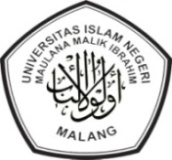 KEMENTERIAN AGAMAUNIVERSITAS ISLAM NEGERI MAULANA MALIK IBRAHIM MALANGFAKULTAS SAINS DAN TEKNOLOGIJURUSAN FISIKAJl. Gajayana No.50 Malang 65144 Telp/Faks (0341) 558933NONAMANIMPEMBIMBINGJUDULPENGUJIPENGUJIWAKTU DAN TEMPATRoikhatul Fadilah10640074Drs. M. Tirono, M.SiOptimasi Medan Listrik Berpulsa Untuk Menghambat Pertumbuhan Biofilm Psychrophilic (Strategi Pengawetan pangan Pada Ikan Tongkol)Penguji IPenguji IISekretaris: Erika Rani, M.Si: Dr. H. Agus Mulyono, M.Kes: Drs. M. Tirono, M.SiSenin, 15 Juni  2015Jam: 10.00 – 11.00Tempat: R. WorkshopM. Ulin Nuha11640010Farid Samsu H, M.TRancang Bangun Automatic Kompensator Faktor Daya Sebagai Efisiensi Tenaga ListrikPenguji IPenguji IISekretaris: Erika Rani, M.Si: Irjan, M.Si: Farid Samsu H, M.TSenin, 15 Juni  2015Jam: 11.00 – 12.00Tempat: R. WorkshopAhmad Nasich Luthfi11640038Novi Avisena, M.SiPemodelan Bawah Permukan Moar Gunungapi Berdasarkan Data Magnetik (Studi Kasus Di Daerah Ranu Merah, Desa andungsari, Kecamatan Tiris, Kabupaten Probolinggo, Provinsi Jawa Timur)Penguji IPenguji IISekretaris: Drs. Abdul Basid, M.Si: Irjan, M.Si: Novi Avisena, M.SiSelasa, 16 Juni  2015Jam: 10.00 – 11.00Tempat: R. WorkshopGazali11640026Farid Samsu H, M.TPerancangan Alat Pendeteksi Daging Ayam Tiren Menggunakan Sensor Konduktansi Berbasis Mikrokontroler ATMega16Penguji IPenguji IISekretaris: Ahmad Abtokhi, M.Pd: Erna Hastuti, M.Si: Farid Samsu H, M.TSelasa, 16 Juni  2015Jam: 11.00 – 12.00Tempat: R. Workshop